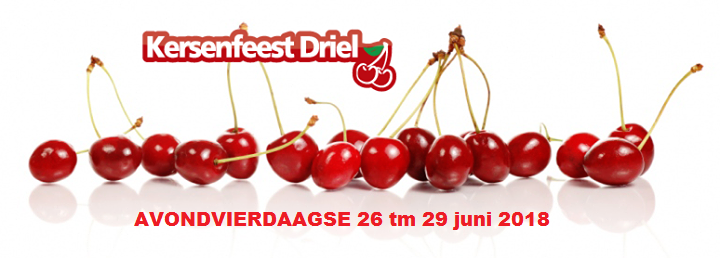 AANSPRAKELIJKHEID De organisatie draagt geen enkele verantwoordelijkheid voor mogelijke ongevallen of schade die de deelnemers of toeschouwers tijdens de avondvierdaagse overkomt. INSTRUCTIES Denk aan uw veiligheid en volg de aanwijzingen van de verkeersregelaars op!RA → Rechtsaf LA → Linksaf      → Rechtdoor DAG 4: VRIJDAGStarttijd: 10 KM vanaf 18.00 uur                5 KM vanaf 18.45 uur5 KILOMETER - RODE PIJLENStart Tent RA Patrijsstraat__Kerkstraat__Rijnstraat RA Oldenhofselaan LA Drielse Rijndijk LA Noordhoeksestraat LA Boltweg Rotonde oversteken RA verlengde Rijnstraat LA. Hoenveldsestraat LA Dorpsstraat. Verzamelen Parkeerplaats voetbalveld. Ongeveer om 20.00 uur. Met muziek voorop naar eindpunt de Feesttent.Vergeet je niet af te melden.10 KILOMETER - BLAUWE PIJLENStart Tent RA Patrijsstraat__Kerkstraat__Rijnstraat LA Ausemstraat LA Rijnstraat RA Oldenhofselaan LA Drielse Rijndijk LA Vredesteinsestraat LA Boltweg rotonde oversteken RA Verlengde Rijnstraat rotonde oversteken einde weg LA Hollanderbroeksestraat LA Raaysestraat LA Grote Molenstraat LA Honingveldsestraat RA Dorpsstraat. Verzamelen Parkeerplaats voetbalveld Ongeveer om 20.00 uur Met muziek voorop naar eindpunt de Feesttent.Vergeet je niet af te melden.WIJ WENSEN U VEEL WANDELPLEZIER!!